RAF Police - Level 3 Security First Line Manager Apprenticeship RAFAs a member of the RAF Police, you will conduct criminal and security investigations. As specialists in Aviation Security, Counter Intelligence, Protective Security, Law Enforcement, Military Working Dogs, Information and Cyber Security, the RAF Police plays a critical role enabling airpower operations globally. 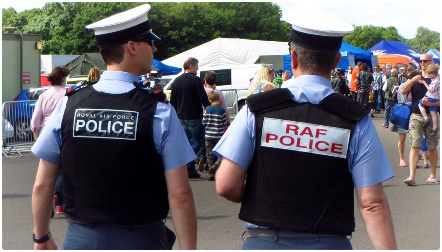 This apprenticeship requires you to apply through the employer's website.Apprenticeship summaryAnnual wage - £15,670.00 - £53,197.00 Working week - Depending on the role and section you're posted to, you could be working 8-5 Mon-Fri or working shifts 24/7. Total hours per week: 37.00Expected duration - 104 weeksPossible start date - 02 Dec 2020Apprenticeship level - Advanced - Level 3 (A level) Reference number - VAC001617590The RAF Police plays a critical role in enabling airpower operations both in the UK and on operations globally by providing the RAF with a broad spectrum of Security and Law Enforcement capabilitiesKey roles in the RAF Police are criminal and security investigations alongside the provision of counter intelligence and protective security activitiesThe RAF Police are also specialists in Military Working Dogs and Aviation Security; a very high readiness Tactical Police Squadron is maintained for operations worldwideRequirements and prospectsDesired skills, Personal qualities and qualificationsPlease view all of the information on the role page on the RAF Recruitment website.Future prospectsAs your career progresses, we will continue to train you in new skills. You will have opportunities to attend different courses in areas such as protective security, counter intelligence, cyber security and criminal investigation. These include national police courses such as Crime Scene Investigator, National Suspect Interview and High-Tech Crime.For your first tour, you could carry out law enforcement and aviation security duties at a RAF Unit, work as a dog handler or be employed on the Tactical Police Squadron. Police work can be physically demanding, and you should be prepared to undertake shift work in all weather conditions.During initial police training you will have the opportunity to undertake an apprenticeship qualification. Subsequent specialist courses will give you skills that are valuable in the civilian world, which means whenever you decide to leave the RAF you will be well placed to pursue another career in an associated field e.g. Police Officer, Fraud Officer or Aviation Security.About the employerToday’s modern RAF is the UK’s aerial, peacekeeping and fighting force. It’s made up of impressive full-time Regulars and spare-time Reserves who come from diverse backgrounds and work side-by-side to make a difference at home and abroad. When it comes to recruitment our focus is attracting the best personnel, and ensuring they’re well taken care of during and after their service in the RAF.
We offer 60+ roles ranging from drivers and photographers to engineers and nurses, but the opportunity and lifestyle that comes with joining the RAF is bigger than that.
Regardless of role, gender, age, background or qualifications, we offer:World-class training and ongoing developmentA highly competitive benefits packageA culture of camaraderieIndividual responsibility within a wider team of exceptional individualsFull-time Regular and spare-time Reserve commitment levelsThe ability to see and stay in touch with your friends and family, while also forging new friendshipsSporting opportunities and facilitiesTop-of the line kitEmployer – RAF - http://www.raf.mod.uk/recruitment Training provider - DEFENCE, MINISTRY OF - Applications for this apprenticeship are being processed by Ministry Of Defence - Contact - RAF Recruitment 0345 605 5555The RAF Police Initial Course lasts for 22 weeks and is delivered at the Defence School of Policing and Guarding, MOD Southwick Park, Hampshire. The course covers law enforcement duties including investigations, reporting and recording of Service and civilian offences, arrest procedures and police interviews. You will also be trained in the principles of security including: personnel security, protective security, information assurance, security risk management, counter terrorism and aviation security. If you are selected for dog-handling duties, a further training will follow where you will be taught to work with, and care for, a RAF Police dog.Apprenticeship standard - Security First Line Manager - Level 3 (A level) Employer's Application InstructionsClick the Apply as a Regular button on the website to begin the application process.